东南大学第七届环九龙湖自行车大赛竞赛规程比赛背景和目的	公路自行车赛是一项挑战速度与耐力的运动，沿途的环境和风景都十分秀丽，也给这项异常艰巨的运动带来了温馨和惬意。随着人们物质文化生活水平的提高和体育运动项目的增多，自行车在作为交通工具的同时，也已成为一种体育运动的器械，自行车运动成为人们爱好的体育竞赛项目。随着历届环九龙湖自行车大赛的成功举办，现举办东南大学第七届环九龙湖自行车大赛。	自行车是一项健康，和谐，自然的运动。举办这次自行车赛不仅能丰富大学生的课余生活，还能让学生进一步了解东南大学的格局，同时还能提高全民健身意识，引领自然生活自然健康时尚的生活方式，倡导健康活力时尚的理念。主办单位、承办单位、协办单位主办单位东南大学体育运动委员会承办单位东南大学党委研工部东南大学党委学工部共青团东南大学委员会东南大学体育系协办单位共青团东南大学计算机科学与工程学院、软件学院委员会计算机科学与工程学院学生会东南大学户外协会比赛时间、地点及路线距离开幕式时间：2015年10月31日上午8:00（各院系代表队7:30到桃园体育场集合）比赛场地：东南大学九龙湖校区路线距离竞速赛：九龙湖校区校内三环1圈（约4500米）；               首先进行南京高校组邀请赛，然后进行院系组竞速赛。慢骑赛：桃园体育场北门外（约10米）；参赛单位建筑学院、机械工程学院、能源与环境学院、信息科学与工程学院、土木工程学院、电子科学与工程学院、数学系、自动化学院、计算机科学与工程学院、软件学院、物理系、生物科学与医学工程学院、材料科学与工程学院、人文学院、 经济管理学院、电气工程学院、外国语学院、化学化工学院、交通学院、 仪器科学与工程学院、艺术学院、法学院、医学院、公共卫生学院、吴健雄学院、南京地区各高校自行车协会，参赛办法参赛对象南京地区各高校自行车队。各（院）系在校的本科学生、研究生及教师，经医院检查身体健康，并确定没有患不宜参加单车比赛的疾病的单车运动爱好者。不在九龙湖校区的选手，请选择乘搭校车或者其他方式及时到场。参赛队员要求（1）竞速赛：团体赛形式。各高校邀请赛以南京地区各个高校户外自行车协会为主，每队6人，其中设领队一人，参赛队员五男一女，于10月25日联系完毕。校内院系参赛队团体比赛以院（系）为单位组织参赛，每队设领队1名，参赛运动员6名（男4名、女2名；其中教师1名，研究生不做要求），替补运动员2名（只能替换同性选手）。（2）慢骑赛：团体赛形式。比赛以院（系）推荐报名参赛，每单位报名3人，性别年级不限。各院系总成绩计入院系的比赛最终得分，所占比例见后文附件三：《院系总分评比细则》。报名时间及联系方式时间：10月26日中午12:00前将电子版报名表发至cse_bike2015@163.com      10月28日领队会议上，各院领队上交纸质报名表。联系人：如有任何疑问，请联系 邢泽运15651827357  胡轶杰17751781275（注：报名表见附件二）比赛办法高校邀请赛团体赛：以各队6名运动员（五男一女）在比赛中所用平均时间排名，时间少者名次列前；如遇两队或两队以上总时间相同时，以各队个人最好成绩排名。中途退出比赛以及因犯规罚出场的参赛选手，则用该队所有参赛运动员中最后一名成绩代替，并且该队最终比赛平均成绩加时30秒。发车顺序：团队发车顺序将在比赛前抽签决定。比赛当天，各车队整队前往检录处进行检录后进入候场区候场，准备比赛，比赛每隔3分钟在起点发一个队，规定团队六人排成一排同时发车，避免拥挤现象。各院系竞速赛团体赛：以各队6名运动员（四男二女）在比赛中所用平均时间排名，时间少者名次列前；如遇两队或两队以上总时间相同时，以各队个人最好成绩排名。中途退出比赛以及因犯规罚出场的参赛选手，则用该队所有参赛运动员中最后一名成绩代替，并且该队最终比赛平均成绩加时30秒。发车顺序：团队发车顺序将在领队会议时抽签决定。比赛当天，各车队先在护具领取处穿戴好护具，再整队前往检录处进行检录后进入候场区候场，准备比赛，比赛每隔3分钟发一个队，规定团队六人排成一排同时发车，避免拥挤现象。比赛规则正常行驶时靠赛道内侧行驶，超车时靠赛道外侧行驶；任何参赛选手不得以任何形式阻挡更快的选手超过，如有违反，取消该队成绩；出现任何意外情况，参赛选手都不得沿着赛道推车；参赛选手不能恶意以身体或任何物品去接触其他参赛选手的身体、衣物或自行车。如有违反，取消该队成绩。比赛组织方仅检查参赛车辆是否违反参赛自行车规定，参赛车辆本身车辆安全，请参赛者在赛前自行检查车辆安全，比赛途中任何由车辆故障如：车胎爆胎，刹车失灵等造成的事故由参赛者自己负责，比赛组织方不承担任何责任。如若参赛车辆违反参赛自行车规定，该队队长可以选择坚持使用违反参赛自行车规定的车辆参赛，最终在团队平均成绩上加时（违反规定的车辆数*1min，即若有一辆违反规定的车辆，加时1min；两辆，加时2min，依次递推）；违反参赛自行车规定的车辆不参赛，该参赛选手的成绩用该组所有参赛选手中最后一名的成绩代替，并且该队最终比赛平均成绩加时30秒。各院系慢骑赛团队赛：院系组队参加，三人，不限性别年级。得分计入院系总分，计算标准见附件三：《院系总分评比细则》。比赛规则：在规定的10米赛道内完成比赛，记录用时，院系团队平均用时为院系最终用时；预备阶段，各赛道自行车须前轮退至起始线，并以前轮触及终止线为比赛结束的标志；在比赛过程中，参赛者不可以单脚或双脚着地，违者比赛及时结束；在比赛过程中，参赛者不可以进入其他赛道，违者比赛记时结束；起点发令以后，参赛者必须在三秒之内离开起始线，违者即为比赛结束；参赛队员比赛用车只能用组委会提供的车辆。备注参赛者的性别不限、国籍不限、年龄不限、身体健康，并确定没有患不适宜参加自行车比赛的疾病的自行车运动爱好者。团体风采奖本届环九龙湖自行车赛特别设立院系“最佳风采奖”，按评比细则计算院系分数，取前八名颁发奖牌。评比内容院系标语院系开幕式风采展示                           评比细则见附件四：《“最佳风采奖”评比细则》   录取名次与奖励邀请赛按照每个学校参赛选手完成比赛所用平均时间排名，时间短者排名优先。为第一名车队颁发冠军奖杯，前三名车队颁发名次奖牌，其余车队颁发纪念奖牌。为所有参赛选手准备纪念奖。竞速赛按照每个院系参赛选手完成比赛所用平均时间排名，时间短者排名优先。该成绩将统计到院系总分的评比中。设个人奖，个人成绩（按男生组、女生组）取前三分名别颁发奖状和奖品。慢骑赛按照每个院系参赛选手完成比赛所用时间的平均用时排名，平均时间长者排名优先。该成绩将统计到院系总分的评比中。评比细则本届环九龙湖自行车赛，按院系总分评比细则计算院系分数，设总分团体冠、亚、季军，分别颁发奖杯和奖牌，第4至8名颁发奖牌。见附件三：《院系总分评比细则》比赛规定参赛选手规定：身体健康，适合参加本比赛，身份为老师、本科生或研究生。下列人不适合作为运动员参加本次赛事：未经系统训练者；在做轻微活动时感到胸部中等程度疼痛和严重冠状动脉病（心绞痛）者；近期内犯过心脏病者；患风湿性心脏病和先天性心脏病者，尤其运动中脸色发白发青者；有高血压或其他心脏病、心肌炎者；严重心律不齐者；	糖尿病人、过于肥胖者过于肥胖者；年龄过大以及其他身体不适者。参赛自行车规定自行车全长不超过185厘米，宽度不超过50厘米，重量不少于6.8千克。车座长度应在24至30厘米之间，中轴与地面的距离应在24厘米与30厘米之间，自行车前后轮直径必须相同。车轮的直径：最大70厘米，最小55厘米。比赛严禁使用挡风镜，导流罩和其它用来减小空气阻力或人为地提高车速或加速度的附加装置。特制的车把也是被禁用的；自己组装的自行车不具备参赛资格。本赛事为业余竞速赛，参赛车辆为山地车或普通车辆。为确保参赛选手的安全，准许参赛自行车类型包括：普通代步自行车，山地自行车，折叠自行车，旅行自行车车；禁止参赛自行车类型包括：弯把公路车，平把公路车，单速公路车，死飞车，倒刹车。参赛车辆须具有完整的自行车结构，包含车架、前叉、前后轮、车把、座杆、座垫、前后刹车、传动系统，缺一不可。参赛车辆轮径不限，车宽不限，车长不限，中轴（五通）高度不限，车座长度不限，是否带减震悬挂系统不限。请尽可能地卸掉自行车上附加的驮包、电灯、音响等外挂易脱落附件，以避免附件掉落影响自己及其他车手行车安全。参赛车手请务必使用自己熟悉的自行车参赛。参赛前请自行检查自用自行车车况(自行车车轮、手柄或脚踏板松紧错误，或链条阻塞)，确保自行车无特殊状况，为自己和他人生命安全负责。特别提醒：本届自行车赛对普通自行车及山地自行车数量不做要求！每队六辆自行车可全部为山地自行车，但严禁出现上述禁止参赛自行车类型。参赛选手着装规定参赛选手必须佩戴头盔、手套、护肘和护膝，用于在发生意外时保护参赛选手；全部参赛选手必须穿短裤或紧身裤，以防裤腿卷入链条中发生意外。全部参赛选手必须将号码簿挂在后背，以便计时员记录各参赛选手的成绩。无号码簿者不记录成绩。（注：如出现以上犯规现象，该参赛选手的成绩用该组所有参赛选手中最后一名的成绩代替，并且该队最终比赛平均成绩加时30秒）选手安全注意事项经过路口的时候请注意岔路口的行人和车辆，注意听志愿者的哨声；转弯时请适当减速，以防车速过快发生侧滑现象；跌倒时请用双手护头，双膝贴胸；比赛过程中切记不要脱把行驶；如若前方参赛选手发生意外，请注意绕行，切记不可停车查看伤者伤势，以防发生连环撞车，伤者会由工作人员统一照顾。观众及拉拉队1.  赛前观众和拉拉队队员应了解自行车赛的特点和相关知识，做到注意赛场秩序和适时保持安静；2.  自行车比赛开始时，观众应保持安静，以免干扰或影响运动员的比赛出发；3.  观众和拉拉队队员在沿途观看比赛时一定不要超越隔离区，以保证自身和他人的安全；4.  观看自行车比赛过程中一定要听从赛场工作人员的指挥，不要随意冲入场内或赛道；5.  在观看比赛时，观众和拉拉队队员不能接触或帮助运动员，更不能向运动员身上和车上喷水。十一、备注定于10月28日在教学楼召开领队会议，具体时间地点另行通知。参赛队员必须携带校园一卡通以便核实。大赛主办方将为全部参赛队员（包括替补队员）购买人身意外伤害险，参赛队员须提供准确的身份证号，如因身份证号错误导致购买不成功，将取消该队该成员的参赛资格，同时不接受其他人员替补，该队员成绩按照比赛最后一名成绩计入。比赛期间应服从裁判员判罚，若对裁判员的判罚有疑义，由各队的领队或教练向裁判长申诉。参赛队不得迟到，若比赛开始15分钟后未到场，则作弃权处理。希望各队遵守比赛时间，有特殊原因的，提前告知，不要无故弃权。请自备院旗，可提前至体育系器材室借用旗杆。未尽事宜，另行通知。附件一：比赛路线图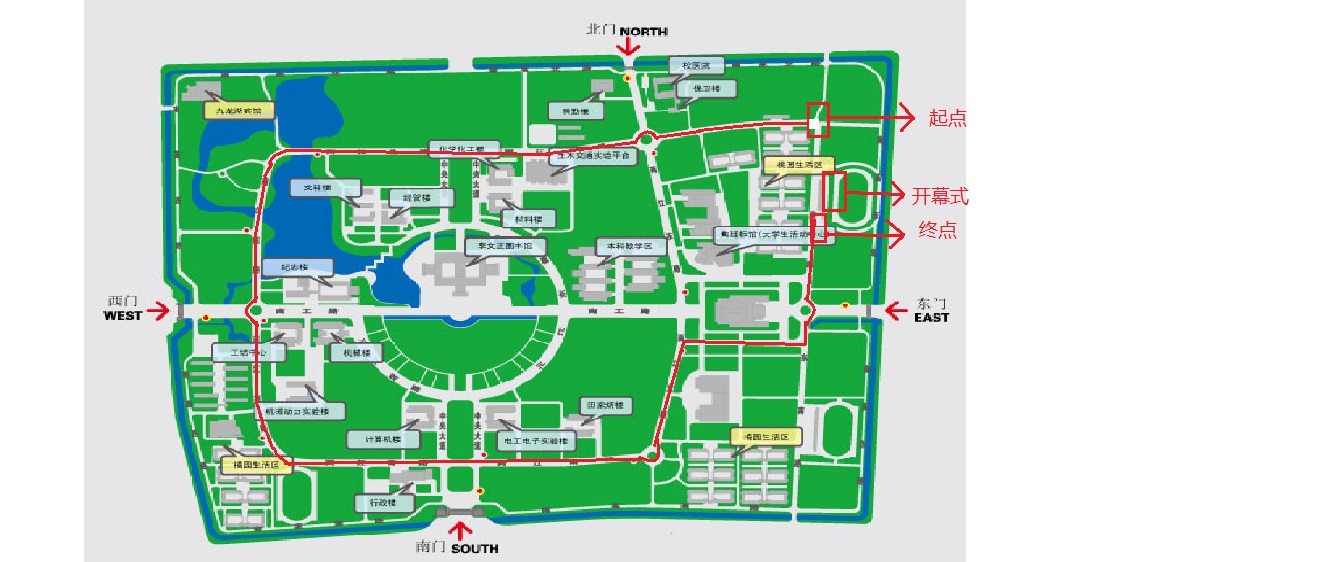 附件二：比赛报名表东南大学第七届环九龙湖自行车大赛报名表另附上院系开幕式入场词（100-150字）注意事项：每队设领队1名，竞速赛设参赛运动员6名（男4名、女2名；其中教师1名，研究生不作要求），替补运动员2名（只能替换同性选手）；慢骑赛设参赛运动员三名，性别不限，身份年级不限。本赛事为业余竞速赛，参赛车辆为山地车或普通车辆，本届比赛不要求普通车数量。为确保参赛选手的安全，准许参赛自行车类型包括：普通代步自行车，山地自行车，折叠自行车，旅行自行车车；禁止参赛自行车类型包括：弯把公路车，平把公路车，单速公路车，死飞车，倒刹车。报名表电子版填写好报名信息以及开幕式入场辞,于10月26日中午12:00发至自行车赛E-mail：cse_bike2015@163.com。请各院系在10月30号12：00之前在校园内挂出一幅为自己院系自行车赛加油的横幅，并拍照发至邮箱：cse_bike2015@163.com。详见附件二《“最佳风采奖”评比细则》。纸质表格于10月28日院系领队会议上交，领队会议定于10月28日12：30，具体地点另行通知。比赛时间定于10月31日（第六周周六）上午。开幕式时间在领队会议上告知。如有问题，请联系请联系 邢泽运15651827357  胡轶杰17751781275。附件三：院系总分评比细则院系总分评比细则院系总分 = A  80%  B20%  附件四：“最佳风采奖”评比细则“最佳风采奖”评比细则参赛单位领队联系电话竞速赛竞速赛竞速赛竞速赛竞速赛竞速赛序号姓名学号/职编号性 别学生/教师身份证号1234567(替补)8(替补)慢骑赛慢骑赛慢骑赛慢骑赛慢骑赛慢骑赛序号姓名学号/职编号性 别学生/教师身份证号123评比项目计分方式所占比例竞速赛A6人团体赛，取院系平均用时，用时短者优先。共24个院系，用时最快的第一名计分24，第二名23，依次类推，最后一名计分1分。80%慢骑赛B3人团体赛，取院系平均用时，用时长者优先。共24个院系，用时最长的第一名计分24，第二名23，依次类推，最后一名计分1分。20%评比项目项目说明评分细则院系标语 （满分30分）每个院系自行准备一条横幅标语，10月30日中午12:00之前展示出来 标语字数不限标语内容必须与自行车赛相关横幅上应注明所属院系悬挂后请拍照发至公共邮箱：cse_bike2015@163.com范例样式：    标语内容         ——XX学院宣①内容与自行车赛相关度高         ……10分院系标语 （满分30分）每个院系自行准备一条横幅标语，10月30日中午12:00之前展示出来 标语字数不限标语内容必须与自行车赛相关横幅上应注明所属院系悬挂后请拍照发至公共邮箱：cse_bike2015@163.com范例样式：    标语内容         ——XX学院宣②内容新颖，富有创意           ……15分院系标语 （满分30分）每个院系自行准备一条横幅标语，10月30日中午12:00之前展示出来 标语字数不限标语内容必须与自行车赛相关横幅上应注明所属院系悬挂后请拍照发至公共邮箱：cse_bike2015@163.com范例样式：    标语内容         ——XX学院宣③格式标准    ……5分院系开幕式风采展示 （满分 30分）各院系代表队在进入会场的同时进行展示，要求想法新颖，能体现学院特色，展示方式不变①服装统一    ……5分院系开幕式风采展示 （满分 30分）各院系代表队在进入会场的同时进行展示，要求想法新颖，能体现学院特色，展示方式不变②入场展示创意度           ……15分院系开幕式风采展示 （满分 30分）各院系代表队在进入会场的同时进行展示，要求想法新颖，能体现学院特色，展示方式不变③开幕式过程中秩序良好           ……10分